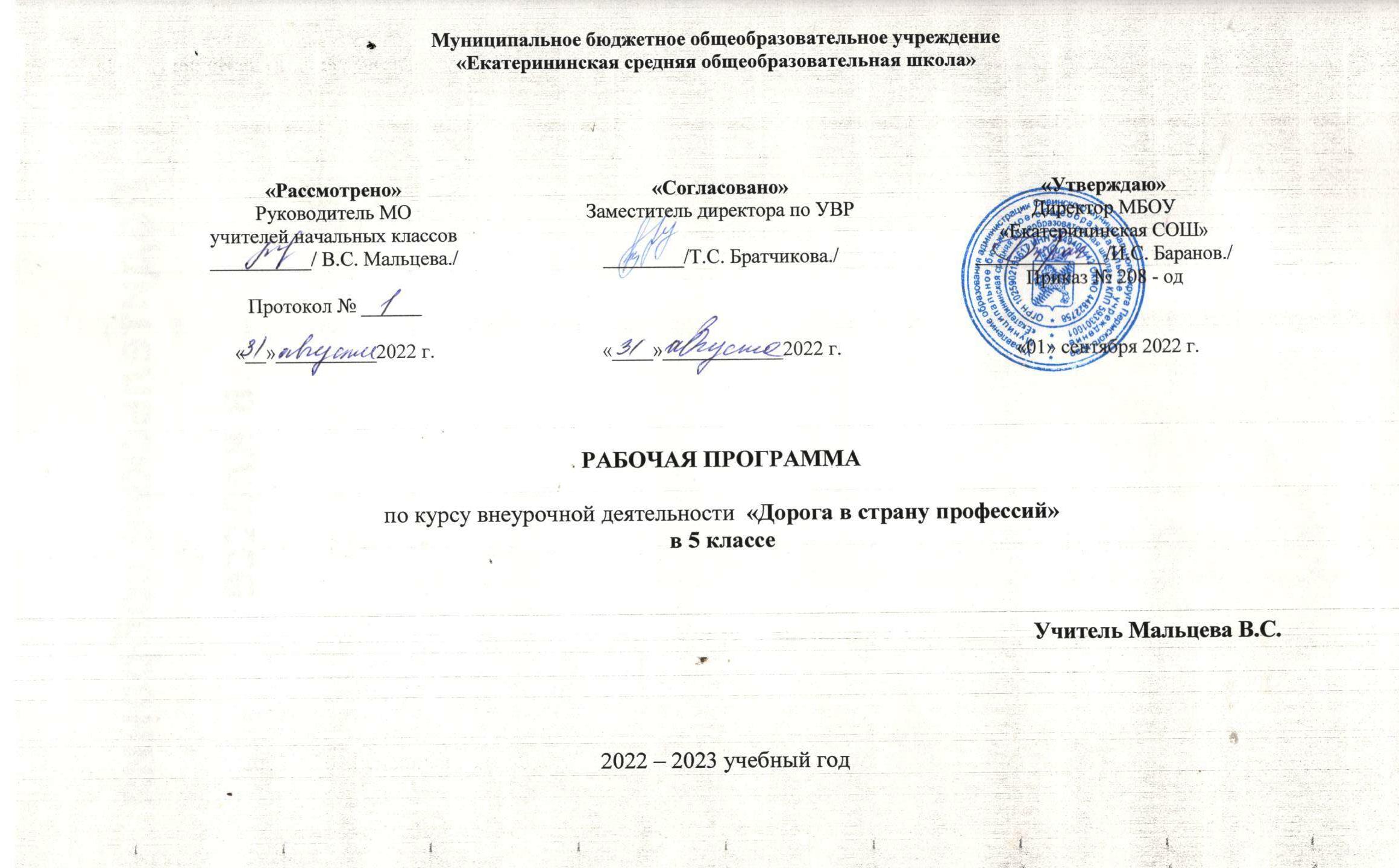 Пояснительная записка
Рабочая программа внеурочной деятельности «Дорога в страну профессий»» в 5 классе составлена на основе:    Федеральный Закон «Об образовании в Российской Федерации» от 29.12.2012 г. № 273 – ФЗ;Государственная программа Российской Федерации «Развитие образования» на 2013-2024 годы;Конвенция о правах ребенка;Конституция Российской Федерации;Федеральный закон от 24.07.1998 № 124-ФЗ «Об основных гарантиях прав ребенка в Российской Федерации»;Федеральный государственный стандарт по организации профессиональной ориентации граждан в целях выбора сферы деятельности (профессии) трудоустройства, прохождения профессионального обучения и получения дополнительного профессионального образования (Приказ Министерства труда и социальной защиты РФ от 23.08.2013 №380-н);Локальный акт «Положение о структуре, порядке разработки и утверждения рабочих программ учебных курсов, предметов, дисциплин (модулей)»;Постановление Министерства труда и социального развития Российской Федерации от 27.09.1996 № 1 «Об утверждении Положения о профессиональной ориентации и психологической поддержке населения в Российской Федерации»;Приказ об утверждении ФГОС ООО Министерства образования и науки РФ от 17 декабря 2010 года №1897(зарегистрирован Минюстом России 1 февраля 2011 года №19644).Об организации внеурочной деятельности при введении Федерального государственного образовательного стандарта общего образования (от 12.05.2011 № 03296).Постановление Главного государственного санитарного врача РФ от 29 декабря 2010 года № 189 «Об утверждении СанПиН 2.4.2.282110 «Санитарно-эпидемиологические требования к условиям и организации обучения в общеобразовательных учреждениях».требований  ФГОС ООО  к внеурочной деятельности;Примерной программы внеурочной деятельности (начального и основного общего образования) «Общеинтеллектуальное направление».учебного плана МБОУ «Екатерининская СОШ»  на 2022 – 2023 учебный год;Цель:  помочь обучающимся правильно оценить свои возможности и способности при выборе профессии, научить разбираться в мире профессий и самостоятельно анализировать профессии, составить представление о том, как функционирует рынок труда, и в результате сформировать информационную готовность к профессиональному выбору.Задачи: познакомить обучающихся с разнообразием мира профессий; формировать конкретно-наглядные представления о существенных сторонах профессии; оказать помощь обучающимся в адекватном восприятии своих возможностей и способностей;научить  обучающихся навыкам ориентации в личных психологических свойствах, способах самоанализа и самосовершенствования;развивать познавательные способности и творческую активность обучающихся;формировать умение ориентироваться в мире профессий, умения работать с различными источниками информации ;создать условия для формирования у детей младшего возраста единой картины о мире труда, профессий, воспитания творческой активности, способности ориентироваться в многообразии трудовой деятельности человека.Планируемые результаты  освоения обучающимися программы внеурочной деятельностиОсвоение детьми программы  внеурочной деятельности «Дорога в страну профессий» направлено на достижение комплекса  результатов в соответствии с требованиями федерального государственного образовательного стандарта. Программа обеспечивает достижение обучающимися 5 класса следующих личностных, метапредметных и предметных результатов.I. Личностные:потребность повышать свой культурный уровень, само реализовываться в разных видах деятельности;в качестве личностных результатов освоения обучающимися этой части программы выступают готовность и способность к осознанному выбору профессии и построению дальнейшей индивидуальной траектории образования;принятие моральных норм и правил нравственного поведения с представителями разных поколений (ветераны, инвалиды, дети младшего возраста), носителей разных убеждений и представителей различных социальных групп нашего города;способность анализировать нравственную сторону своих поступков и поступков своих сверстников;умение взаимодействовать со сверстниками в коллективе клуба и в школе, старшими и младшими детьми, взрослыми в соответствии с общепринятыми нравственными нормами;формирование бережного отношения к традициям своей семьи, школы; об этике и эстетике повседневной жизни человека в обществе;о принятых в обществе нормах поведения и общения; об основах здорового образа жизни;развитие ценностного отношения подростков к труду.II. Метапредметные:Регулятивные:умение ставить цель своей деятельности на основе имеющихся возможностей;умение оценивать свою деятельность, аргументируя при этом причины достижения или отсутствия планируемого результата (участие в конкурсах);формирование умения находить достаточные средства для решения своих учебных задач;демонстрация приёмов саморегуляции в процессе подготовки мероприятий разного уровня, участие в них, в том числе и в качестве конкурсанта.Познавательные:навык делать выводы, устанавливать причинно-следственные связи на основе полученной информации о профессияханализ и принятие опыта разработки и реализации проекта исследования разной сложности;умение находить в тексте требуемую информацию, ориентироваться в тексте, устанавливать взаимосвязи между описываемыми событиями и явлениями;критическое оценивание содержания и форм современных текстов;овладение культурой активного использования словарей и других поисковых систем.Коммуникативные:умение организовать сотрудничество и совместную деятельность с педагогом и сверстниками в клубе;приобретение навыков работы индивидуально и в коллективе для решения поставленной задачи;умение находить общее решение и разрешать конфликты; о правилах конструктивной групповой работы; опыт публичного выступления;опыт самообслуживания, самоорганизации и организации совместной деятельности;соблюдение норм публичной речи в процессе выступления.III. Предметные  Обучающиеся научатся:владеть приёмами исследовательской деятельности, навыками поиска необходимой информации;использовать полученные знания и навыки по подготовке и проведению социально- значимых мероприятий.об основах разработки социальных проектов и организации коллективной творческой деятельности; приобретение опыта исследовательской деятельности;Обучающиеся получат возможность научиться:участвовать в  исследовательских работах;знать о способах самостоятельного поиска, нахождения и обработки информации;иметь представление о правилах проведения исследования;получение первоначального опыта самореализации.Предметными результатами изучения курса являются следующие знания и умения:Описание места курса «Дорога в страну профессий»В учебном плане занятия по курсу «Дорога в страну профессий» в 5в классе представлены с расчетом 1  час в неделю, 34 часов в год. Основной формой организации является комплексное занятие. Продолжительность занятия составляет 40 минут. Содержание курса.1.Раздел 1 «Самопознание» (5 часов).Раздел ориентирован на общее знакомство с такими познавательными процессами, как внимание, память, мышление, воображение. Обучающиеся приобретают навыки самоанализа, активизируются личностные потенциалы, знакомит с соотношением биологического и социального в человеке и понятиями: направленность личности, интересы, склонности, способности, характер, темперамент. В нём моделируются ситуации самоанализа. Знакомство с психологическими и психофизическими требованиями  профессии. Знакомство с понятием о психологических и психофизиологических качествах человека.2. Раздел  2 «Введение в мир профессий» (4 часа).В этом разделе программы обучающиеся знакомятся с классификациями профессий, учатся ориентироваться в их многообразии Определение профессии. Определение специальности. Определение классификации. Различные виды классификаций профессий. Типы профессий по «предмету труда». Общее знакомство с типами  профессий: «человек – человек», «человек – техника», «человек – знаковая система», «человек – природа», «человек – художественный образ».3. Раздел 3 «Профессии моих родителей» (6 часов).Знакомство с профессиями родителей по схеме: название профессии – место работы — условия труда — инструменты для работы — выполняемые трудовые операции — результат труда. Знакомство  с традициями разных семей. Совместная деятельность детей и родителей.4.Раздел 4 «Знакомство с различными профессиями» (20 часов) Знакомство с профессиями родного города. Знакомство с профессиями в школе (учитель, завуч, директор, повар, младший обслуживающий персонал).Требования профессии к человеку (в соответствии с классификацией профессий).   Здоровье и профессия. Профессиональная пригодность. Показатели профессиональной пригодности: успешность и удовлетворенность. Степени профессиональной пригодности: непригодность, пригодность, соответствие, призвание.Календарно – тематическое планирование внеурочной деятельности «Дорога в страну профессий» в 5в классе.ЗнанияУменияДопустимый уровень- представления о профессионально значимых способностях и личностных качествах,-представления   о мире профессий,-о психологических особенностях основных видов деятельности;-о профессиональной деятельности.осознание детей ценности и важности профессии;- умение самостоятельно подготовить развернутое описание профессии, определить способности, которые необходимы данной профессии, и подобрать задания для проверки этих способностей.-описывать признаки предметов, профессий  и узнавать предметы  и профессии по их признакам,- выделять существенные признаки предметов,- обобщать, делать несложные выводы,- классифицировать явления, предметы, - определять последовательность выполнения операций, - давать определения тем или иным понятиям,- осуществлять поисково-аналитическую деятельность для практического решения прикладных задач с использованием знаний, полученных при изучении учебных предметов,   способность добывать новую информацию из различных источников.-отношение человека к деятельности и к себе как к деятелю; -уметь пользоваться правилами выбора профессии;Минимальный уровень-представления   о мире профессий,- представления о профессионально значимых способностях и личностных качествах,-уметь подготовить краткое описание профессии, но не определяет способности, которые необходимы для данной профессии. - развитие осмысленного запоминания, дифференцированного восприятия, произвольного внимания;- называть функциональное назначение приспособлений и инструментов;- выполнять приемы разметки деталей и простых изделий с помощью приспособлений (шаблон, трафарет);- выполнять приемы удобной и безопасной работы ручными инструментами,- выбирать инструменты в соответствии с решаемой практической задачей, личностное развитие детей (навыки работы в группе, развитие воображения, навыки слушания);№п/пТема внеурочного занятияДата проведенияДата проведенияМесто проведения занятия, формаПланФактРаздел 1 «Самопознание» (5 часов).Раздел 1 «Самопознание» (5 часов).Раздел 1 «Самопознание» (5 часов).Раздел 1 «Самопознание» (5 часов).Раздел 1 «Самопознание» (5 часов).1Введение. Знакомство.07.0907.09Теоретические занятия. Практика2Мои личные профессиональные планы.14.0914.09Теоретические занятия. Практика3Ценностные ориентации.21.0921.09Знакомство с понятием о внутреннем мире человека и возможностях его самопознания. «Мой портрет», «мой идеал»4Самооценка и уровень притязаний.28.0928.09Объяснить возможности психодиагностики, как она помогает при выборе профессии. «Мой портрет», «мой идеал»5Интересы и склонности в выборе профессии.05.1005.10Практические занятияРаздел  2 «Введение в мир профессий» (4 часа).Раздел  2 «Введение в мир профессий» (4 часа).Раздел  2 «Введение в мир профессий» (4 часа).Раздел  2 «Введение в мир профессий» (4 часа).Раздел  2 «Введение в мир профессий» (4 часа).6Классификация профессий по Климову. Отвечаем на вопросник Климова.12.1012.10Практические занятия7Концепция индивидуальности Голланда.19.1019.10Практические занятия8Правила выбора профессии.26.1026.10Участие в различных видах игровой, изобразительной, творческой деятельности; 9Ошибки и затруднения при выборе профессии.Раздел 3 «Профессии моих родителей» (6 часов).Раздел 3 «Профессии моих родителей» (6 часов).Раздел 3 «Профессии моих родителей» (6 часов).Раздел 3 «Профессии моих родителей» (6 часов).Раздел 3 «Профессии моих родителей» (6 часов).10Кем работают мои родные. Кем работают мои родители? Профессии моего рода.Практические занятия.Экскурсии11Знакомство со схемой анализа профессий, разработанной Н.С. Пряжниковым.Теоретические занятия.12Что такое профессиограмма?Теоретические занятия.13В каких учебных заведениях можно получить профессию?Теоретические занятия.14На работу устраиваемся по правилам.Участие в различных видах игровой, изобразительной, творческой деятельности; 15«Секреты» выбора профессии («хочу», «могу», «надо»).Теоретические занятия.Раздел 4 «Знакомство с различными профессиями» (20 часов)Раздел 4 «Знакомство с различными профессиями» (20 часов)Раздел 4 «Знакомство с различными профессиями» (20 часов)Раздел 4 «Знакомство с различными профессиями» (20 часов)Раздел 4 «Знакомство с различными профессиями» (20 часов)16« Быть нужным людям…»Участие в обсуждении и выражение своего отношения к изучаемой профессии17Сочинение – рассуждение « Самая нужная профессия».Практические занятия18Как готовить себя к будущей профессии?Знакомство обучающихся с методами развития внимания. Определение спектра доступных профессий, где очень важно быть внимательным. Приемы развития мышления.19Исследование « Необычная творческая профессия».Знакомство с русскими народными пословицами, литературными произведениями, раскрывающими понятие «груд» и дающими представление о том, что всё в жизни достигается трудом.20Сочинение « … - это призвание!»21Рабочие профессии.Участие в различных видах игровой, изобразительной, творческой деятельности; 22Жизненно важная профессия.Участие в обсуждении и выражение своего отношения к изучаемой профессии23Профессия, охраняющая общественный порядок.Практические занятия. Экскурсии24Встреча с интересной личностью.Занятие -встреча25Великие личности нашей страны и путь их становления.26«Мои родители хотят чтобы я был похож на….и работал………»27Сочинение-рассуждение: «Если бы я был президентом…»28 Экскурсия на предприятия нашего района29Экскурсия на предприятия нашего района30Отчет о посещении предприятий.31Подготовка к пресс- конференции. «Представим, что я…»Изучение  предпочтений обучающихся. «послушный робот», «автопортрет», «как управлять своими интересами и склонностями». 32Итоговая пресс-конференция «Мир профессий»Знакомство учащихся с понятием «способности» и возможностями их развития. «Мои профессиональные желания», «Контрольные списки», «Состязание мотивов».33Творческий проект "Моя будущая профессия"34Итоговое занятие рефлексияучастие в обсуждении и выражение своего отношения к изучаемой профессии